Matematyka kl. II branżowa B, III branżowa BWitajcie kochani!Omówiliśmy na zajęciach postać ogólną, postać kanoniczną i postać iloczynową funkcji kwadratowej. Teraz dalej….Zapiszcie temat – Zadania optymalizacyjne – funkcja kwadratowa.Zaczynamy….Na czym polega optymalizacja? Skupimy się na wyznaczeniu wartości ekstremalnych podanej funkcji czyli ymin i y max w podanym przedziale.Przykład Wyznacz wartości największe i najmniejsze funkcji f(x) w przedziale <A;B>Aby rozwiązać takie zadanie postępujemy zgodnie ze schematem:Zamiast x podstawiamy A i obliczamy wartość funkcji.Zamiast x podstawiamy B i obliczamy wartość funkcji.Następnie obliczamy p – pierwszą współrzędną wierzchołka (p=-b/2a) i……Jeżeli p, należy do przedziału z zadania <A;B>, wtedy liczymy q,Jeżeli nie należy – wtedy nic nie liczymy,Wartość największą i najmniejszą wybieramy spośród f(A), f(B), q!!!!!!!!A oto przykład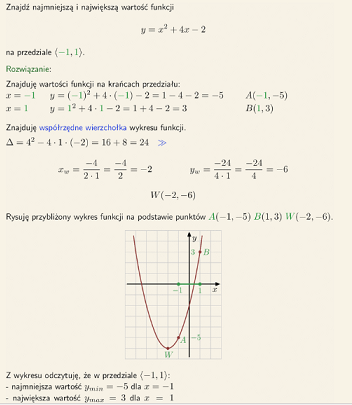 A teraz zadanie domowe.1. Wyznacz najmniejsza i największa wartość funkcji f w podanym przedziale. a) f(x) = −x2 + 4x + 1, <0,3> b) f(x) = x2 −4x + 5, <−1;1> c) f(x) = 2x2 + 8x + 3, < −3;1>.Powodzenia!!!